ΡΥΘΜΙΣΗ ΛΗΞΙΠΡΟΘΕΣΜΩΝ ΟΦΕΙΛΩΝ ΥΔΡΕΥΣΗΣ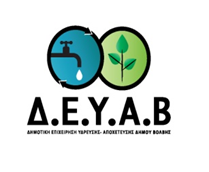 Ρύθμιση ληξιπρόθεσμων οφειλών ύδρευσης βάσει της αριθμ. 384/2021 αποφάσεως του Δ.Σ. της ΔΕΥΑΒ, με τους εξής όρους και προϋποθέσεις:ΠΡΟΚΑΤΑΒΟΛΗΑ.   Σε περίπτωση που είναι ο πρώτος διακανονισμός ή υπήρξε στο παρελθόν μόνο ένας διακανονισμός και δεν τηρήθηκε– Απαιτείται προκαταβολή 10% του ποσού των οφειλών που αφορούν οικιακό και κτηνοτροφικό τιμολόγιο και το 15% του ποσού των οφειλών που αφορούν λοιπά τιμολόγια.Β. Σε περίπτωση που έχουν προηγηθεί ήδη δύο ή τρεις διακανονισμοί που δεν τηρήθηκαν,– Απαιτείται προκαταβολή 20% του ποσού των οφειλών που αφορούν οικιακό και κτηνοτροφικό τιμολόγιο και το 30 % του ποσού των οφειλών που αφορούν λοιπά τιμολόγια. Εξαιρούνται οι δικαιούχοι κοινωνικού τιμολογίου.Γ. Σε περίπτωση που έχουν προηγηθεί ήδη τέσσερις ή περισσότεροι διακανονισμοί που δεν τηρήθηκαν,– Απαιτείται προκαταβολή 25% του ποσού των οφειλών που αφορούν οικιακό και κτηνοτροφικό τιμολόγιο και το 40 % του ποσού των οφειλών που αφορούν λοιπά τιμολόγια. Εξαιρούνται οι δικαιούχοι κοινωνικού τιμολογίου.Στον αριθμό των διακανονισμών που δεν τηρήθηκαν, σε όλες τις περιπτώσεις, δεν προσμετρούνται αυτοί που απωλέσθηκαν κατά το χρονικό διάστημα ισχύος των περιοριστικών μέτρων λόγω της πανδημίας του κορωνοϊού από τον  Μάρτιο 2020 έως τον Μάιο του 2021.ΑΠΑΛΛΑΓΗ ΑΠΟ ΠΡΟΣΑΥΞΗΣΕΙΣ-ΤΟΚΟΥΣ1) Αν τα ποσά εξοφληθούν εφάπαξ, με απαλλαγή κατά ποσοστό εκατό τοις εκατό (100%).2) Αν τα ποσά εξοφληθούν σε 2 δόσεις με απαλλαγή κατά ποσοστό ενενήντα τοις εκατό (90%).3) Αν τα ποσά εξοφληθούν σε 3 έως 5 δόσεις, με απαλλαγή κατά ποσοστό  ογδόντα τοις εκατό (80%).4) Αν τα ποσά εξοφληθούν σε 6 έως 12 δόσεις, με απαλλαγή κατά ποσοστό πενήντα τοις εκατό (50%).5) Αν τα ποσά εξοφληθούν σε 13 έως 20 δόσεις, με απαλλαγή κατά ποσοστό ο δέκα τοις εκατό (10%).ΓΙΑ ΔΙΚΑΙΟΥΧΟΥΣ ΚΟΙΝΩΝΙΚΩΝ ΤΙΜΟΛΟΓΙΩΝ:Δυνατότητα διακανονισμού σε δόσεις για όσους έχουν οφειλές άνω των 40 ευρώ.Ελάχιστη δόση στο ποσό των 20 ευρώ με ανώτατο όριο δόσεων τις 72.Απαλλαγή από το σύνολο των προσαυξήσεων.Προκαταβολή 10% του ποσού των οφειλών. Εάν η προηγούμενη ρύθμιση είχε απωλεσθεί κατά το χρονικό διάστημα από Μάρτιο 2020 έως Μάιο του 2021 χωρίς την καταβολή προκαταβολής (λόγω κορωνοϊού)ΕΠΙΣΗΜΑΝΣΕΙΣΜε την υπαγωγή στη ρύθμιση πληρώνεται και η πρώτη δόση και η προκαταβολή κατά περίπτωσηΟι δόσεις είναι μηνιαίες. Η καθυστέρηση καταβολής δόσης συνεπάγεται την επιβάρυνση αυτής με μηνιαία προσαύξηση 2% επί του ποσού της δόσης από την επομένη της ημέρας που όφειλε αυτή να καταβληθεί.Εάν ο οφειλέτης δεν καταβάλλει δύο (2) συνεχόμενες δόσεις ή καθυστερήσει την καταβολή της τελευταίας δόσης για χρονικό διάστημα μεγαλύτερο των δύο (2) μηνών ή μη πληρωμής του τρέχοντος - μετά το διακανονισμό λογαριασμού-  τότε ακυρώνεται ο διακανονισμός, Με την κατάργηση του διακανονισμού επανέρχονται οι τόκοι υπερημερίας, εφόσον είχαν αφαιρεθεί και η ΔΕΥΑΒ δύναται να κάνει απαιτητή την άμεση καταβολή του υπολοίπου της οφειλής, σύμφωνα με τα στοιχεία της αρχικής βεβαίωσης και την άμεση επιδίωξη της είσπραξής του με όλα τα προβλεπόμενα από την ισχύουσα νομοθεσία και αποφάσεις της ΔΕΥΑΒ μέτρα.